Частное общеобразовательное учреждение средняя общеобразовательная школа «ГЕУЛА»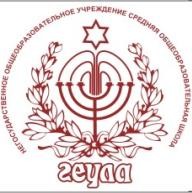 Россия, Ставропольский край, г. Пятигорск, 357500, ул. 1 Линия,42, тел/fax. :(8793) 31-12-06, учительская- 31-24-77,электронная почта nougeula@mail.ruПубличный отчётза 2020-2021 учебный год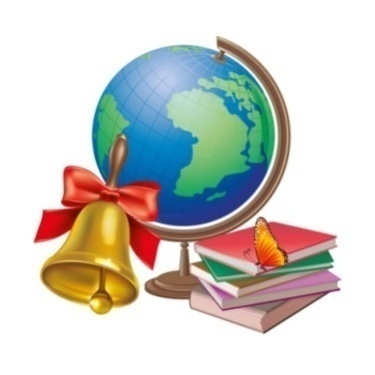 В данном публичном отчете представлены результаты деятельности нашей образовательной организации за  2020-2021 учебный год. Школа эффективно старалась использовать свои ресурсы, которые были направлены на полноту и качество выполняемых услуг. Ежегодно мы даем оценку выполнения поставленных перед нами задач и определяем перспективы развития на следующий год.Современное образование детей сегодня - это сфера личностного развития, объективно создающая ребенку условия и возможности получать образование творческое, поисковое, а значит развивающее.Каждый день к нам в школу приходят дети для добровольного и целенаправленного развития своих потенциальных возможностей, общения со сверстниками, пополнения собственных знаний. Мы учим не только приобретению качественных предметных знаний, но учим творить, улыбаться, стремиться к успеху и радоваться жизни. Мы создаем для учащихся такую комфортную среду, которая, действительно, становится развивающей и способствующей становлению успешной личности.Мы не исключаем тесную связь образовательной деятельности с практикой, возможностью реализовать познавательную активность детей за рамками образовательной среды в сфере самых разнообразных социальных практик. Мы выстраиваем для каждого ребенка индивидуальную образовательную траекторию, учитывая его интересы, склонности, ценности и возрастные особенности, включая учащихся с особыми образовательными способностями. Неформализованность содержания образования, ориентация деятельности на создание конкретного персонального продукта - все это учитывается при организации образовательных отношений в нашей школе. Особое внимание уделяется вопросам обеспечения безопасности жизнедеятельности учащихся, их защите от физического и морального насилия. Все задачи согласуются с государственной политикой Российской Федерации и отражены в Федеральном законе « Об образовании в Российской федерации», Конвенции ООН о правах ребенка.Наша школа сегодня - это гибкая и мобильная система, способная отвечать вызовам современности, при этом оставаясь стабильным институтом перспективного и безопасного детства, обладающее особым воспитательным потенциалом, которое позволяющим учащимся успешно адаптироваться к современному социуму, реализовать себя в условиях интенсивного развития новых технологий.По всем вопросам  Вы можете обращаться на электронный адрес школы –nougeula@mail.ru  или на сайте школы http://www.geula.pyatigorsk.ru  Информационный отчет  подготовлен администрацией школы.Общая характеристика образовательной организации         Школа является самостоятельным юридическим лицом, имеет следующие  документы: Устав, лицензию, свидетельство об аккредитации, локальные акты, договоры.Организационная структура управленияУправление образовательной организацией осуществляется в соответствии с федеральными законами, законами и иными нормативными правовыми актами департамента Ставропольского края, Уставом, штатным расписанием. Четко распределены функциональные обязанности согласно квалификационным характеристикам. Общее управление школой осуществляет директор в соответствии с действующим законодательством. Основной функцией директора Школы является осуществление оперативного руководства деятельностью образовательной организации, управление жизнедеятельностью, координация действий всех участников образовательного процесса через Педагогический совет, Общее собрание членов трудового коллектива. Заместители директора по УВР осуществляют оперативное управление образовательным процессом, заместитель директора по воспитательной работе координирует вопросы функционирования и развития воспитательной работы ОУ. Деятельность всех органов соуправления школы регламентируется локальными актами и зафиксирована в Уставе школы. К решению вопросов деятельности школы привлекаются все участники образовательного процесса. Управленческая деятельность администрации школы направлена на совершенствование:  образовательной среды для удовлетворения образовательных потребностей учащихся;  психолого-педагогическое сопровождение деятельности всех участников учебно-воспитательного процесса;  кадрового, материально-технического и безопасного обеспечения учебно-воспитательного процесса школы. Организационно-педагогическое обеспечение учебного процессаУчебный год начинался 1 сентября. Продолжительность учебного года для обучающихся 2-9 -х классов была – не менее 34 недель, 1 класс - 33 недели. Продолжительность каникул: в течение учебного года – составляла 30 календарных дней; летом – не менее 8 недель. Календарный учебный  график работы составлялся для 1-9 классов – из 4-х учебных четвертей, для 10 и 11 классов - из полугодий.  Школа работала по шестидневной учебной неделе для обучающихся 1-11-х классов. Уроки проводились в одну смену, по 40 минут.  На конец 2020– 2021г количественный состав обучающихся составил 227 человек. Учебно-воспитательную деятельность осуществляют:1 директор, 2 заместителя директора по УВР, 1 заместитель директора по ВР, 22 учителя, 1 психолог, 4 воспитателя. Среди них 2 учителя имеют звание «Почётный работник общего образования РФ» - Шалумова Р.Н., Манаширова Т.А., 1 - «Отличник физической культуры и спорта» - Хаитбаев Р.В., 2 - кандидата педагогических наук, 11 - учителей школы имеют высшую квалификационную категорию, 2 - первую, 6– соответствуют занимаемой должности учитель.                      Педагогический коллектив имеет следующий возрастной состав:20 –25 лет                                          0%25-35 лет	    20%Старше 35 лет	    40%Пенсионеры                                    40%100 % педагогических работников имеют высшее профессиональное образование.В школе работают 4 предметных МО:МО учителей начальных классов (руководитель Леник Н.В., высшая квалификационная категория). В составе МО 4 учителя.МО учителей гуманитарного цикла (Грязева Г.А. высшая  категория). В составе МО 3 учителя.МО учителей естественно – математический цикл (руководитель Манаширова Т.А, высшая квалификационная категория). В составе МО 4 учителя.МО учителей лингвистического цикла (Елефтериади Г.Х., высшая квалификационная категория). В составе МО 4 учителя.Перед методическими объединениями решались следующие задачи: ШМО учителей начальных классов:           1.усиление работы по сохранению здоровья учащихся и пропаганде здо- рового образа жизни;2.подготовка учителя к реализации федеральных государственных стан- дартов начального общего образования;3.продолжение работы по реализации преемственности между детским садом и начальной школой, также начальной и средней школой;4.совершенствование форм и способов взаимодействия школы и семьи, педагогов и родителей.ШМО учителей гуманитарного цикла:       1.Внедрить в практику работы всех учителей МО словесников  технологии, направленные на формирование компетентностей обучающихся: технологию развития критического мышления, информационно-коммуникационную технологию, игровые технологии, технологию проблемного обучения, метод проектов, метод самостоятельной работы;2.	Накопить дидактический материал, соответствующий новым ФГОС;3.	Освоить технологию создания компетентностно – ориентированных заданий;4.	Совершенствовать формы работы с одаренными учащимися; 5.	Осуществлять психолого-педагогическую поддержку слабоуспевающих учащихся; использование возможностей дополнительного образования для обеспечения системы работы по подготовке к государственной итоговой аттестации; 6.	Поставить на строгий контроль домашнее чтение   учащихся, работать над развитием техники чтения.7.	Активизировать  участие школьников в интеллектуальных и творческих конкурсах;8.	Организовать системную подготовку учащихся к  ОГЭ и ЕГЭ по русскому языку и литературе. ШМО учителей математики, физики и информатики:1.Внедрение новых технологий обучения2.Индивидуальный подход к каждому ученику3.Повышение профессиональной квалификации учителей математики4.Продолжение работы по внедрению в Интернет- технологий по подготовке учителей к урокам5.Продолжение внедрения в учебном процессе системы информационного обеспечения уроков.6.Обеспечение высокого методического уровня проведения уроков.7.Подготовка к проведению ГИА.ШМО учителей лингвистического цикла:1.продолжать повышать методическую грамотность учителей иностранного языка в области реализации стандартов второго поколения;2.в практической деятельности учитывать изменения в целях и содержании образования в рамках ФГОС второго поколения как основных составляющих деятельности педагога и учащегося;3.качественно  освоить  учебно-методические  задачи  по  иностранным  языкам, усовершенствовать  технологии  проведения  современного  урока,  организацию  учебной деятельности учащихся, с целью обеспечения наиболее высоких результатов в реализации ФГОС;4.внедрять  в  практику  работы  учителей  иностранных  языков  современные образовательные технологии, направленные на развитие самостоятельности, творчества и активности учащихся;5.изучать, обобщать, пропагандировать и распространять опыт работы учителей ИЯ по всем направлениям учебно-воспитательного процесса;6.создать  условия  для  развития  учебно-исследовательской  культуры  учащихся  на основе включения их в проектную и исследовательскую деятельность;7.на основе индивидуализации и дифференциации обеспечить вариативность форм и методов организации учебно-воспитательного процесса с детьми, имеющими повышенный  уровень мотивации к учению;8.формировать социокультурную компетенцию, приобщение учащихся к культуре, традициям и реалиям стран изучаемых языков через урочную и внеурочную деятельность.Заседания МО тщательно продумывались и готовились. Выступления основывались на практических результатах. На заседаниях МО учителя обсуждали следующие вопросы:Организация индивидуальных образовательных траекторий при подготовке к ЕГЭ по математикеОбзор журналов по предмету.Решение задач части 2 ГИА по математикеРешение задач части 2 ГИАОбобщение опыта работы при подготовке к ГИАОбобщение опыта работы при подготовке к ГИАПредметно – тематические карты к урокам – новый вид методической документации.Педагогическая коррекция трудностей межличностных отношений в учебном процессе.Лингвометодические основы преодоления дизорфографии.Урок – важнейшее условие формирования универсальных учебных действий.Анализ работы ШМО за учебный год. Задачи на новый учебный год.утверждение плана на учебный годповышение квалификации учителей,участие в конкурсах и олимпиадахбыли актуализированы знания педагогов по нормативно-правовой базеГИА«Имидж учителя»Традиционными в работе МО были предметные недели, которые позволяют учителям и ученикам раскрыть свой творческий потенциал, выявить одарённых учащихся, помочь «трудным» ученикам. В школе созданы условия для повышения уровня педагогического мастерства.Учителя школы регулярно повышают свой профессиональный уровень. В течение учебного года на курсах повышения квалификации обучался весь педагогический состав. Также учителя повышали свой квалификационный уровень через посещение семинаров, вебинаров, педагогических мастерских, открытых уроков, внеклассных мероприятий, мероприятий городских площадок и мастер-классов.    На базе нашей школы с 2000 г. действует «Научно-просветительный центр«Холокост» Россия. А также площадка: «Формирование атмосферы диалога культур в средней школе на основе компетентностного подхода». Высокая эффективность образовательного процесса в нашей школе в условиях русско-национального билингвизма достигается при условии создания атмосферы диалога культур, которая предполагает постоянную, глубинную деятельность, нацеленную на создание главного условия процесса взаимопонимания – субъекта диалога российских культур и опирается на принципы компетентностного подхода. Становление «человека культуры», развитие у ребенка диалогического мышления особым образом оказывает выстроенный литературный курс и духовно-нравственное воспитание. Курс рассчитан на 3 года, на работу со школьниками 5- 9 классов. Предметом изучения в каждом классе становится культура.Образовательная деятельностьОсновная деятельность школы в 2020-2021 учебном году направлена на создание условий для реализации государственной политики в сфере образования.Основные цели:разработка и создание модели общественного участия и контроля в управлении образовательным пространством;формирование общей культуры личности на основе усвоения обязательного минимума содержания образовательных программ; их адаптация к жизни в обществе, создание основы для сознательного выбора и последующего освоения образовательных программ, воспитание гражданственности и любви к родине;развитие образовательной среды школы, определяемой как среды инновационной деятельности, направленной на создание возможностей для опережающего развития школьников, их способов мышления и образа жизни.Главные целевые задачи:выявление и учет многообразных образовательных запросов и интересов личности, семьи и муниципального сообщества;прогнозирование развития системы образования, совершенствование работы учебно-научного комплекса;поддержка и развитие инновационных процессов в школе;научно-методическое обеспечение самообразования субъектов образовательной среды школы;контроль выполнения государственных стандартов и оценка образования.Материально-техническая база ОУВсе классы оснащены мебелью, оборудованием для проведения учебного процесса, в кабинетах имеются необходимые учебные пособия.Количество учебных кабинетов– 15; Лаборантских – 1, оснащённая лабораторным и демонстрационным оборудованием; Компьютерных классов – 1; Библиотека – 1, читальный зал;Спортивный зал – 1; Кабинет оказания первой медицинской помощи – 1;Столовая – 1; Актовый зал -1, оснащён мультимедийным оборудованием;Баскетбольная площадка – 1;Волейбольная площадка – 1;Футбольное поле -1.              Наличие технических средств обучения и их количество: компьютеры – 20, 15 ноутбуков; 18 многофункциональных устройств, аудио и видеоаппаратура, плазменные телевизоры.В школе все классы подключены к сети интернет для проведения  онлайн уроков, для ведения учителями электронного журнала и др.. Во всех классах учительский стол оборудован компьютером, принтером, сканером. В школе имеется достаточное количество оргтехники для обеспечения учебного процесса на высоком уровне. Ведется мониторинг потребности школы в учебниках.Обеспеченность учебниками по классам в 2020 - 2021 учебном году.Результаты учебной деятельности по классамСовершенствование качества образования и эффективности деятельности школы является одним из приоритетных направлений школы. Обсуждая с педагогическим коллективом основные образовательные результаты учащихся, мы выделили, помимо предметных результатов, необходимость развития у учащихся самостоятельности, мышления и социальной компетентности. Формируемые нами результаты согласуются с личностными, предметными и метапредметными результатами, закрепленными федеральными государственными образовательными стандартами.            В течение 2020-2021 учебного года в школе осуществлялся педагогический мониторинг, одним из основных этапов которого являлось отслеживание и анализ качества образования по ступеням обучения, анализ уровня промежуточной аттестации по предметам с целью выявления положительных и отрицательных моментов в работе педколлектива по обучению учащихся. В течение года проводился мониторинг уровня сформированности обязательных результатов обучения по русскому языку и математике в виде контрольных работ. Проведенная в конце года промежуточная аттестация показала следующие результаты:Начальная школаОсновная школаСредний процент качества знаний по предметамВ 11 классе обучалось 14 человек. Все обучающиеся в этом году получили аттестат о среднем общем образовании, после сдачи государственной итоговой аттестации. В классе двое отличников: Красовский Доминик и Амшикашвили Моше. Государственную итоговую аттестацию по всем предметам учащиеся 11 класса проходили в формате ЕГЭ, для поступления в ВУЗы. Мардахаевы Ревекка и Габриэль проходили государственную итоговую аттестацию в формате ГВЭ.Результаты единого государственного экзамена по русскому языку в 2021 г.Результаты экзаменов по выбору:Воспитательная система ЧОУ СОШ «Геула»Воспитательная работа ЧОУ СОШ «Геула»  в 2020 - 2021 учебном году осуществлялась на основе плана воспитательной работы и была направлена на реализацию поставленных целей и задач. Главную роль в реализации поставленных целей и задач играют педагоги - непосредственные участники учебно-воспитательного процесса. Для решения задач при составлении плана воспитательной работы школы учитывались возрастные, физические и интеллектуальные возможности учащихся, а также их интересы.В годовом плане воспитательной работы предусмотрено решение следующих целей и задач:Воспитание гражданина с высокой демократической культурой, спо- собного к социальному творчеству, умеющего действовать в интересах совершен- ствования своей личности и всего обществаВоспитание чувства патриотизма и любви к РодинеФормирование у обучающихся правовой культуры, гуманистического мировоззрения, осознание своих прав и прав других людейПривитие обучающимся положительного отношения к здоровому образу жизни, спорту, формирование бережного отношения к своему здоровью.В школе реализуется Программа патриотического воспитания учащихся, рас- считанная на 5 лет (2016-2021 годы). По направлению гражданско-патриотического воспитания.В школе проведены дни здоровья (осень)Проведены профилактические беседы «Стоп наркотикам» и «Антита- бак», просмотрены фильмы о влиянии наркотиков и алкоголя на подростков.В день освобождения г. Пятигорска от немецко-фашистских захватчиков проведена линейка у обелиска «Слава поколений» и торжественно возложены цветы на место расстрела пятигорчан;«Урок мужества: «Мы помним всех Вас поименно…»»;В честь дня Защитника Отечества проведен военно-спортивный конкурс«А ну-ка, парни!», в котором принимали участие обучающиеся 1-11 классов;Учащимися проведен сбор гуманитарной помощи и организован праздник для детей, находящихся на лечении в Онкодиспансере г. Ставрополя;На формирование чувства гражданственности были направлены уроки, проведенные учениками старших классов для учащихся 1-8 классов накануне Дня народного единства и презентация, посвященная изучению Конституции РФ. Осо- бое место отводится работе с государственной символикой, используя задания, про- веряющие развитие различных навыков учащихся.Учащиеся школы регулярно участвуют в гуманитарных акциях, что воспиты- вает у детей духовно-нравственное начало, формирует у них такие качества как доб- рота, чувство сострадания, милосердие.В этом учебном году учащиеся школы принимали участие во многих общего- родских мероприятиях и конкурсах. Школьную жизнь украшают праздники, прово- димые в классах и особенно общешкольные мероприятия. В рамках эксперимен- тальной площадки был проведен общешкольный конкурс чтецов, театрализованныхпредставлений и рисунков «Времена года», «Россия, это я».За последние несколько лет традиционными праздниками стали:День учителя;День рождения школы. Праздничная программа состояла из концерта и чаепития;Конкурс-выставка «Осенняя ярмарка», вызывающий живой интерес и соревновательный дух. Этот конкурс показывает умение ребят увидеть неповтори- мую красоту природного материала и представление о кулинарных особенностях народов России.Новогодняя праздничная программа, подготовленная учащимися 10-11 классов;День влюбленных;В этом году на День учителя в школе проводился день самоуправле-ния, целью которого являлись воспитание чувства ответственности, самостоятель- ности, уважения к работе учителя.Раз в четверть проводились ШМО классных руководителей, на которых вы- ступали классные руководители со своими отчетами о проделанной работе, обсуж- дали вопросы различного характера, а также методические рекомендации об осу- ществлении функций классного руководителя педагогическими работниками госу- дарственных общеобразовательных учреждений.В рамках школьных спортивных мероприятий было проведен  день здоровья, в начальной школе проведен спортивный праздник «Мама, папа, я - спортивная семья», среди учащихся старших классов проведен конкурс «Самый сильный», а среди учащихся среднего звена соревнования «Сильные, ловкие, смелые».В течение года в школе проведено 2 месячника по санитарной очистке и озе- ленению территории. Учащиеся 5-11 классов имеют закрепленные за классом тер- ритории, которые очищают от мусора.Важнейшим аспектом воспитательной работы является профилактика право- нарушений, беспризорности и безнадзорности среди несовершеннолетних. В соот- ветствии с планом проводилась работа по профилактике детской безнадзорности, дорожно-транспортного травматизма, никотиновой, наркотической и алкогольной зависимости (беседы специалистов, просмотры фильмов, участие в молодёжных ак- циях). В течение учебного года не было ни одного случая ДТП с участием учащихся нашей школы.Еженедельно по пятницам проводились единые дни безопасности, выполнены программы по изучению Правил дорожного движения. Показаны учебные фильмы, сюжеты которых специально подбирались по безопасности дорожного движения, о вреде токсикомании, наркотиков и алкоголя. Проведен конкурс рисунков, плакатов и газет отражающий отношение учащихся к различным проблемам и направленный на борьбу со СПИДом, наркотиками и различными вредными привычка.Проведены 2 учебные тренировки эвакуации (сентябрь, март).В плане эстетического воспитания учащиеся посетили театр музыкальной ко- медии, а также Музей - заповедник М.Ю. Лермонтова, краеведческий музей, Музей Поста № 1, Музей милиции г. Пятигорска, Музей пожарных. Согласно городскому плану работы учащиеся посещали музыкальные лектории при городской филармо- нии г. КисловодскаВелась тесная работа с родителями обучающихся:              - раз в месяц при ДПиШ проводились беседы специалистов с роди- телями на родительских университетах;-на родительские собрания, в течение года, провести беседу с родителями, приглашались специалисты из наркодиспансера, ОГИБДД, школьный врач, психо- лог;В истекшем 2020-2021 учебном году целью работы социально – педагогиче- ской службы школы было установление гуманных, нравственно здоровых отноше- ний в социальной среде. В связи с этим решались задачи по выявлению отклонений в поведении обучающихся и своевременному оказанию им социальной помощи и поддержки, по изучению медико–педагогических особенностей личности обучаю- щихся, условий жизни.С целью профилактики пропуска занятий регулярно проводится индивидуальная и групповая работа с учащимися и их родителями (беседы, консультации, посещение на дому).Более 86% учащихся школы посещают кружки или секции дополнительного    образования. Некоторые посещают 2 и более кружка.Учащиеся принимают активное участие в организации и проведении общешкольных праздников. Для учеников проводились мероприятия, в рамках которых реализовывались их способности и открывались новые возможности (экскурсии, спортивные праздники, дни здоровья).В течение 2020-2021 учебного года проводились индивидуальные консультации и беседы по вопросам правовой грамотности с членами педагогического коллектива, обучающимися и их родителями; проводились классные часы, минуты общения по предупреждению правонарушений, профилактике употребления вредных привычек.Совместно с инспекторами ОДН были проведены следующие мероприятия:    лекция   на   тему   «Безопасность»   в   рамках   единого   дня безопасности детей и подростков;	индивидуальные беседы с несовершеннолетними.В школе ведется постоянная работа по профилактике вредных привычек среди учащихся и выявлению этих подростков, а также правовая пропаганда учащихся. Неоднократно были организованы просмотры фильмов по профилактике употребления ПАВ: «Иного пути нет», «Право на жизнь». Как результат – обучающихся, состоящих на учете в ОДН нет.Родителям и законным представителям льготных категорий учащихся предоставлялась информация об организации отдыха детей и подростков во время каникул, а также проводились индивидуальные консультации  по правовым и социальным вопросам.Регулярно проводятся беседы на классных часах, во время которых затрагиваются вопросы безопасности детей и подростков в различных областях жизни: ПДД, безопасный Интернет, вредные привычки, личная гигиена, правовая безопасность. Регулярно организовываются встречи с представителем ГИБДД.В новом учебном году необходимо уделить внимание расширению норматив- но-правовой базы, содействовать созданию обстановки психологического комфорта и безопасности личности обучающихся, установлению гуманных, нравственно здо- ровых отношений в социальной среде.В новом 2020-2021 учебном году педагогический коллектив школы будет ра- ботать над решением поставленных задач с учетом замечаний и рекомендаций, из- ложенных в данном анализе.Содействие администрации и педагогическому коллективу школы в создании социальной ситуации развития учащихся с особыми потребностями в образовании.Объектом аналитического отчета является диагностика, профилактические мероприятия. Задачами деятельности психолога в данном учебном году были:Изучение интеллектуального развития учащихся 1, 9, 11 классов и раз- работка рекомендаций для обеспечения обоснованного дифференцированного под- хода в процессе обучения и воспитания.Изучение уровня школьной адаптации учащихся 1, 5, 10 классов и раз- работка рекомендаций для обеспечения комфортных условий обучения.Содействие формированию и развитию творческих способностей у младших школьников.Проведение психопрофилактической работы с детьми «группы риска» и их родителями.Проведение профилактической работы по снятию стресса в предэкзаме- национный период.Просветительское и консультационное направлениеВ 2020 – 2021 учебном году проводилась просветительская и консультацион- ная работа.Проведены консультации и учителей-предметников, и классных руководителей по личным, учебным и производственным проблемам.Для работы с родителями были проведены лекции на родительских собраниях с темами: «Первый раз – в первый класс» (1 кл.), «Переход в 5 класс: новые требования, проблемы и пути их решения» (5 кл.), «Как помочь ребенку в сдаче выпускных экзаменов» (9, 11 кл.). В течение всего года проводились консультации с родителями по вопросам воспитания и обучения детей по итогам психологических обследований, по их личной просьбе или по рекомендации учителей.Для учащихся проводились беседы по следующим темам: «Экзамены: как справиться со стрессовой ситуацией» (9, 11 кл.), «Доброта» (2 кл.)Групповых консультаций учащихся в этом году не проводились, а индивидуальные консультации касались, в основном, личных и учебных проблем (взаимоотношения с учителями, одноклассниками и друзьями, и родителями).В школе ведется работа по сохранению здоровья обучающихся. Основные направления здоровьесберегающей деятельности школы:Медосмотр и определение групп здоровья;Профилактические прививки;Дни и недели Здоровья;Беседы о здоровье с учащимися;Беседы о здоровье с родителями.Для профилактики и коррекции «школьных» болезней (близорукость, нару- шение осанки) используется специальная гимнастика для снятия зрительногонапряжения, для профилактики и коррекции нарушений осанки используется гимна- стика, позволяющая формировать правильную осанку и стабилизировать имеющие- ся функциональные нарушения позвоночника.РАБОТА С РОДИТЕЛЯМИЗадачи:приобщение семьи к процессу воспитания детей и подростков, способ- ствующее укреплению связи семьи и школы в интересах развития ребёнка;развитие системы получения родителями профессиональной помощи в деле воспитания детей.Процесс развития личности ребёнка наиболее эффективно осуществляется всотворчестве родителей, педагогов, самих детей. Школа тесно заинтересована в тес- ном сотрудничестве с семьёй.Взаимодействие семьи и школыВывод: многие родители вместе с детьми и классными руководителями живут одной жизнью, объединены воспитательными целями. Это даёт свои положитель- ные результаты. Например, вовлечение родителей в совместную деятельность с детьми на уровне класса даёт хорошую возможность для роста учащихся в личност- ном плане – ребята с удовольствием включаются в классные, а затем и в об- щешкольные мероприятия, начинают проявлять себя.В течение года классными руководителями проводились мероприятия, направленные на изучение взаимоотношений детей и родителей, атмосферы в семь- ях учащихся, создания банка данных о семьях учащихся с целью преодоления нега- тивных тенденций в воспитании детей в отдельных семьях.Рекомендации:Активно вовлекать родителей в деятельность дополнительного образо- вания школы;Совершенствовать работу по вовлечению родителей в деятельность ор- ганов ученического самоуправления.Создавать единую воспитывающую среду, в которой развивается лич- ность ребёнка, приобщение родителей к целенаправленному процессу воспитатель- ной работы школы.Создать условия для обеспечения прав родителей на участие в управле- нии школой, организации учебно-воспитательного процесса.Повышать психолого-педагогическую культуру родителей.Организовать совместный досуг родителей и детей.Обеспечение безопасности в образовательном учрежденииВажным направлением в работе школы является обеспечение безопасности обучающихся. Школа оборудована тревожной кнопкой вызова полиции. В школе установлено видеонаблюдение за территорией и коридором. Во всех зданиях имеется противопожарная сигнализация с звуковым оповещением и автоматической подачей сигнала на пульт ВДПО. Территория школы огорожена. Для предотвращения проникновения в школу посторонних лиц действует пропускная система. В журнале регистрируются ФИО посетителей, цель визита.  Все помещения в школе соответствуют требованиям техники безопасности. Оборудование учебных кабинетов и помещений для детей соответствует основным нормативам. В школе регулярно проводятся дезинфекционные мероприятия, соблюдаются требования санитарного содержания помещений. Требования ОТ выполнялись по трем направлениям: 1. Безопасность и надежность здания и всего инженерного оборудования (водопровода, канализации, электроснабжения). Для этих целей в школе два раза в год осуществляется осмотр зданий, о чем записывается в акте осмотра. 2. Безопасное устройство и последующая эксплуатация учебного оборудования (мебель, компьютеры, спортивные снаряды, тренажеры, учебные приборы по физике); производственного оборудования (кухонное оборудование). К началу учебного года комиссией составляется акт приемки готовности всех учебных помещений и оборудования. 3. Безопасность, комфортность и рациональность организации учебновоспитательного процесса. Контролируются требования СанПиН к естественному и искусственному освещению, к отоплению, к режиму проветривания, к организации физической нагрузки (физ.минуток, уроки физкультуры), к санитарному содержанию помещений, организации питания, требования к режиму дня и организации учебно-воспитательного процесса. В ходе плановой проверки Роспотребнадзора не были выявлены нарушения требований СанПиН. Вся работа по выполнению требований по ОТ регламентируется нормативно-правовой базой федерального, регионального, муниципального, и школьного уровня. Все сотрудники и учащиеся регулярно проходят инструктажи по ОТ, большая работа проводится учителями и классными руководителями по обучению и воспитанию учащихся безопасным условиям жизни. Работа строится системно с учетом утвержденных планов по ОТ, по безопасности, по профилактике школьного детского травматизма, по профилактике ПДД. Здание школы соответствует требованиям пожарной безопасности. В ОУ созданы безопасные условия для обучения. Руководство школы стремится не только создавать условия, но и формировать способность обучающихся и педагогов к действиям в экстремальных ситуациях. В целях обеспечения безопасности в образовательном учреждении проводятся следующие мероприятия: – соблюдается режим круглосуточного дежурства; проводится учеба по пожарной безопасности с персоналом и учащимися школы, а также плановые учебные тренировки по эвакуации учащихся и работников на случай возникновения пожара. – запасные двери закрываются; – в здание не допускаются посторонние лица; – с сотрудниками и обучающимися проводятся занятия и инструктажи о действиях при обнаружении подозрительных предметов, а также при возникновении и ликвидации последствий актов терроризма; – имеются утвержденные схемы эвакуации детей и персонала, а также информационные световые указатели эвакуации. Благодаря огромной целенаправленной работе педагогического коллектива, школьной администрации при поддержке родителей и общественности в целом год прошел организованно и результативно.Полное наименование образовательного учреждения в соответствии с Уставом Частное общеобразовательное учреждение средняя общеобразовательная школа «ГЕУЛА»Юридический адрес:Ул. 1 Линия, 42Телефоны / факс    (8793) 31-12-06, учительская- 31-24-77Адрес сайта в Интернетеhttp://www.geula.pyatigorsk.ru  E-mailnougeula@mail.ruЛицензия на право ведения образовательной деятельностиЛицензия №3984 от 06.05.2015г. Серия 26Л01 № 0000217, Приложение серия 26П01 № 0002029Свидетельство о государственной аккредитацииСвидетельство о государственной аккредитации №2586 от 02.06.2015. Серия 26А02  0000347Приложение серия 26А02  № 0000370Год открытия школы1 октября 1994 годДиректор школыШалумова Ружена НатановнаЗаместители директораТрейгер Галина Юрьевна, Хаитбаева Екатерина Руслановна, Елефтериади Галина ХамитовнаКлассыОбеспеченность учебниками1-4100%5100%6100%7100%8100%9100%10100%11100%предметыклассыклассыклассы2кл3кл4клРусский язык 78%76%80%Литер. чтение89%79%76%Математика71%69%67%Окруж.мир89%82%75%предметыклассыклассыклассыклассы5кл6кл7кл8клРусский язык59%54%71%63%Литература67%69%72%70%Иностранный язык (английский)67%57%65%58%Второй иностранный язык (иврит)77%73%71%73%Математика61%58%Алгебра63%49%Геометрия73%61%История60%55%58%59%Обществознание73%67%62%География76%81%78%67%Физика72%64%Информатика88%82%84%74%Химия68%Биология79%65%63%61%Изобразительное искусство99%100%89%Технология100%100%100%100%Физическая культура100%100%100%100%Музыка100%100%100%100%ОБЖ100%100%100%100%№классВсего учащихся в конце годаУчатся на «5»Учатся на «4» и «5»% обученности% качества знаний1.124----2.221114100%71%3.322211100%59%4.422213100%68%5.521-13100%61%6.618-4100%23%7.72516100%28%8.821-9100%43%9.92114100%24%10.101824100%34%11.1114211100%92%ПредметУчительКлассыСредний проценткачества знанийРусский языкГрязева Г.А.7, 10, 1164%Русский языкОлейникова М.А.5,6,8,970%ЛитератураГрязева Г.А.7, 10, 1181%ЛитератураОлейникова М.А.5,6,8,979%Английскийязык	Елефтериади Г.Х2,3,4,7,8,982%Английскийязык	Трейгер Г.Ю.	2,5,7,1183%Адамова А.С.1,2,3,4,5,8,9,1082%МатематикаАлгебраМанаширова Т.А.5,665%МатематикаАлгебраМанаширова Т.А.7,8,9,10,1162%ГеометрияМанаширова Т.А.7,8,9,10,1155%ФизикаТер-Самвелова Н.С.7,8,9,10,1168%ХимияЧернова Е.С.8,9,10,1167%БиологияЧернова Е.С.5,6,7,8,9,10,1169%ИсторияБагдасарян М.Э.5,6,7,8,9,10,1162%ОбществознаниеБагдасарян М.Э.6,7,8,9,10,1171%ГеографияБурлаченко Л.С.6,7,8,9,10,1184%ФамилияИмяОтчествоБаллМарданлыАсмерСахил кызы78ЛитвиненкоЯковСергеевич78АслановаМарияРуслановна78ГорбуноваАлинаШамильевна69ЧерновЯрославАлександрович67КрасовскийДоминикОлегович64СуворовРодионИгоревич59Каракозян АркадийАртурович55Русин ГригорийВасильевич54КошманАнгелинаЕвгеньевна53БораевСергейГерманович53№ п/пПредметы по выбору учащихсяОбщее количество учащихся, сдававших экзамен по данному предметуКоличество учащихся, сдававших экзамен по данному предметуСредний балл по предмету на экзамене1Физика44492Обществознание2262,53Биология11214Химия11395Английский язык22666Информатика и ИКТ33597Математика профиль6646